TJA 7.b – TOR 12. 5.Preveri odgovore od včeraj.About Great Britain			12. 5.What does the name The British Isles refer to? Great Britain, Northern and Southern Ireland and all islands.Which countries does The United Kingdom consist of? England, Scotland, Wales and Northern Ireland.What is the full name of The United Kingdom? The United Kingdom of Great Britain and Northern Ireland.Which countries are there in Great Britain? England, Scotland and Wales.Which is the biggest country in Britain? Great Britain.What is the Union Jack? The flag of the United Kingdom.What does the English flag look like? There is a red cross on white background.What does the Scottish flag look like? There is a white diagonal cross on blue background.What does the Irish flag look like? There is a red diagonal cross on white background.What is the national flower of England? The rose.What is the national flower of Northern Ireland? The shamrock.What is the national flower of Scotland? The thistle.What are the national symbols of Wales? The leek and the daffodil.Preveri / popravi stereotipe o Angležih.The English drink a cup of tea at five o'clock.English food is tasteless.The English traditionally eat ham, eggs and toast for breakfast.There is no fog any more because the climate is warmer and there is less rain. However, people still talk about the weather.The English are reserved and very polite.In the UK people drive on the left side.An English gentleman uses a walking cane.Poglej si vajo U 109/8ab. Najprej jo reši ustno Pogledaš začetek (npr. 1 – as quiet as …) in ustrezno dokončaš (v tem primeru 1 – … a mouse). Pazi: ostali primeri so pomešani, torej ni “as free as a peacock”, ampak nekaj drugega … Nato na dnu strani poišči še ustrezen slovenski prevod. V zvezek napiši naslov »Traditional expressions with as … as« in datum 13. 5.Prepiši in poveži spodnje fraze (naslednja stran) 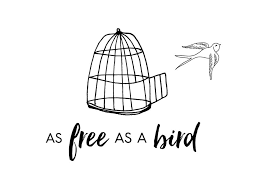 AS QUIET AS _______________1   A MOUSEAS FREE AS _______________2   A PEACOCKAS BUSY AS _______________3   A LIONAS OLD AS _______________4   HONEYAS SHARP AS _______________5   A BIRDAS BLACK AS _______________6   SNOWAS FLAT AS _______________7   A PANCAKEAS BRAVE AS _______________8   ROCKAS COLD AS _______________9   A BEEAS LIGHT AS _______________10   GRASSAS HARD AS _______________11   A FEATHERAS SWEET AS _______________12   COALAS PRETTY AS _______________13   THE HILLSAS GREEN AS _______________14   A PICTUREAS WHITE AS _______________15   ICEAS PROUD AS _______________16   A RAZOR